Lesson 9: Equations of LinesLet’s investigate equations of lines.9.1: Remembering Slope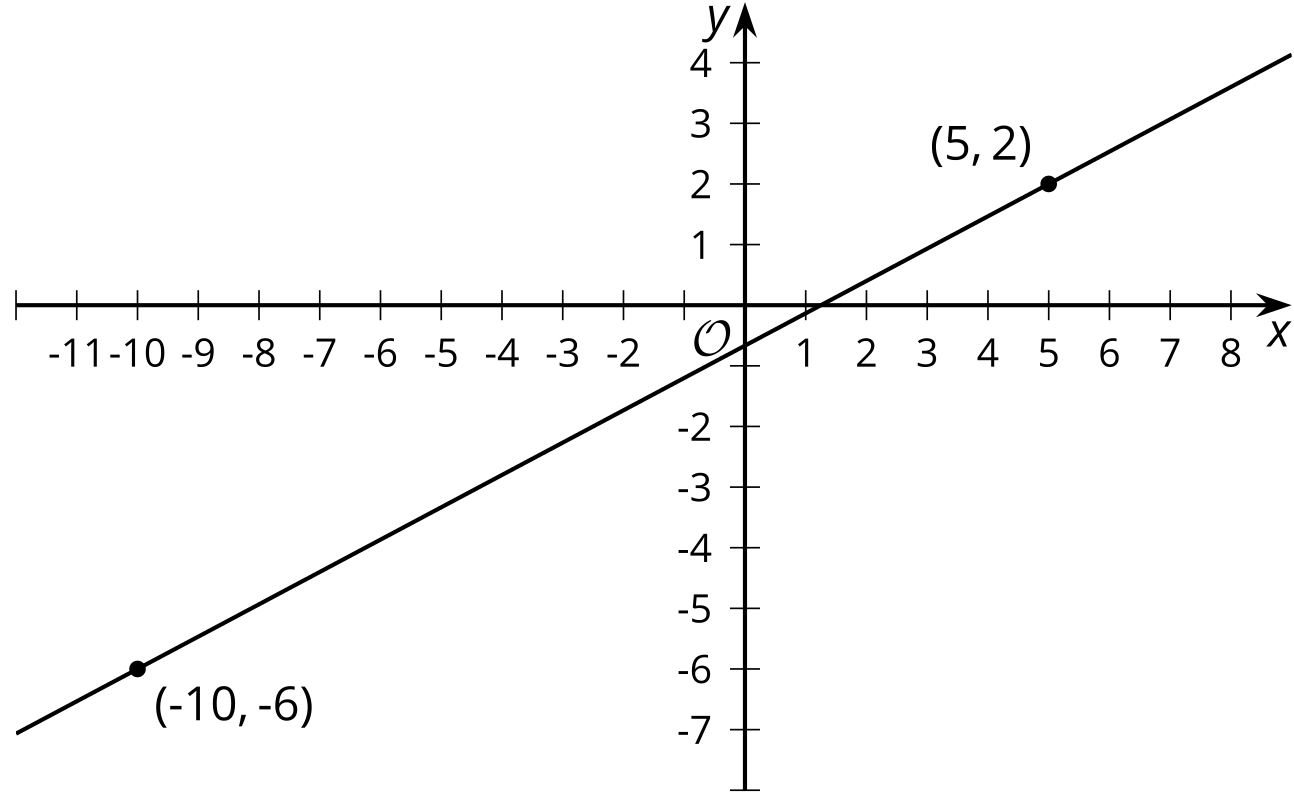 The slope of the line in the image is . Explain how you know this is true.9.2: Building an Equation for a LineThe image shows a line.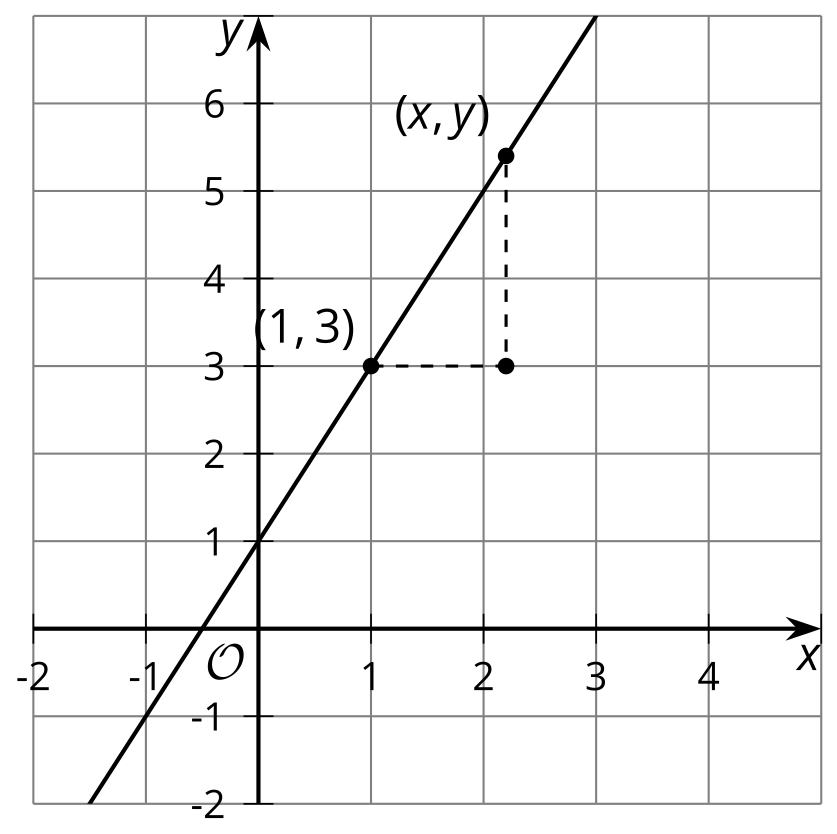 Write an equation that says the slope between the points  and  is 2.Look at this equation: 
How does it relate to the equation you wrote?Here is an equation for another line: What point do you know this line passes through?What is the slope of this line?Next, let’s write a general equation that we can use for any line. Suppose we know a line passes through a particular point .Write an equation that says the slope between point  and  is .Look at this equation: . How does it relate to the equation you wrote?9.3: Using Point-Slope FormWrite an equation that describes each line.the line passing through point  with slope the line passing through point  with slope the line passing through point  with slope -1the line in the image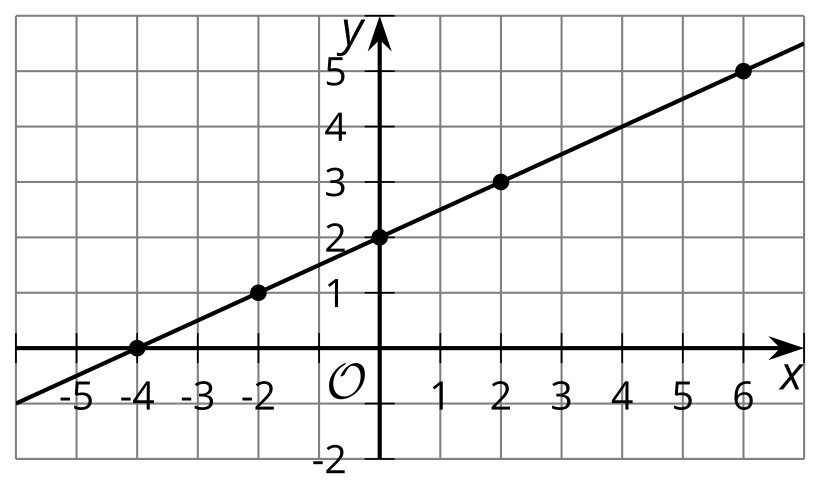 Using the structure of the equation, what point do you know each line passes through? What’s the line’s slope?Are you ready for more?Another way to describe a line, or other graphs, is to think about the coordinates as changing over time. This is especially helpful if we’re thinking tracing an object’s movement. This example describes the - and -coordinates separately, each in terms of time, .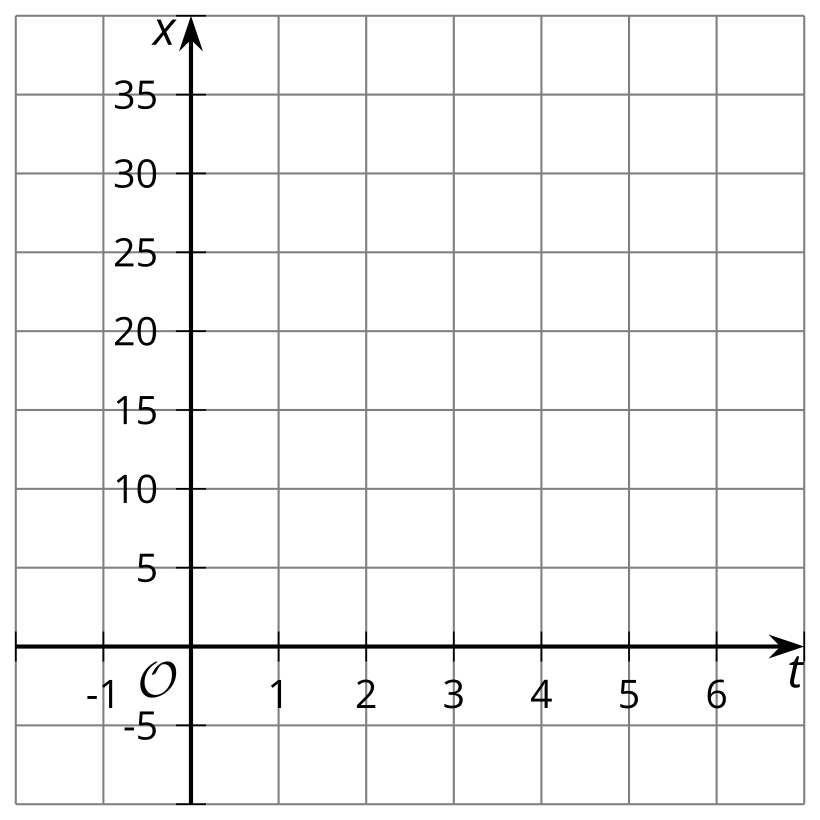 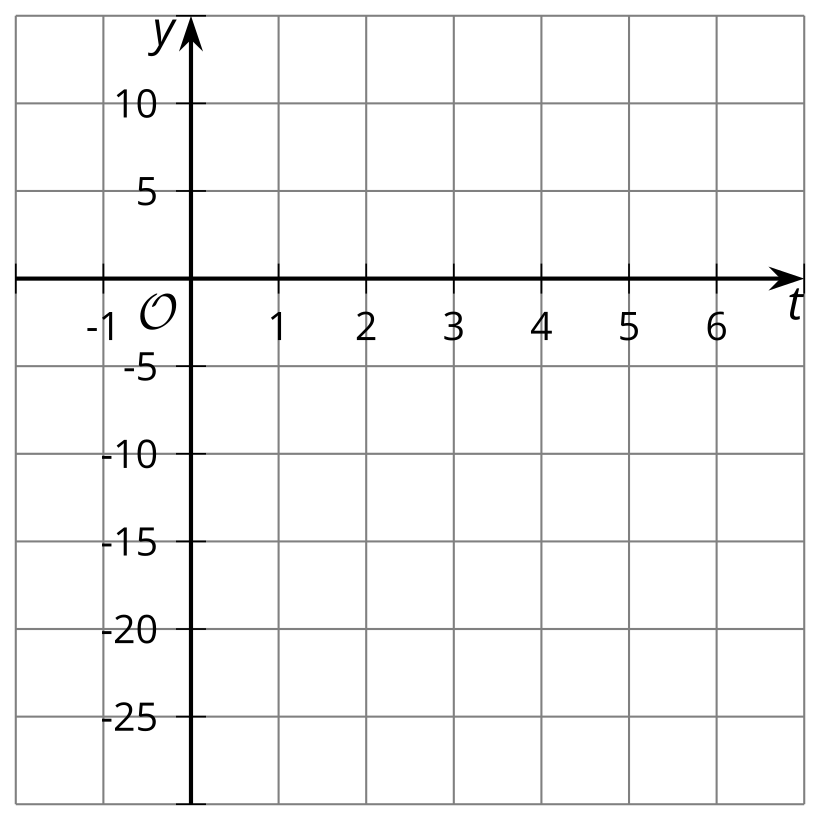 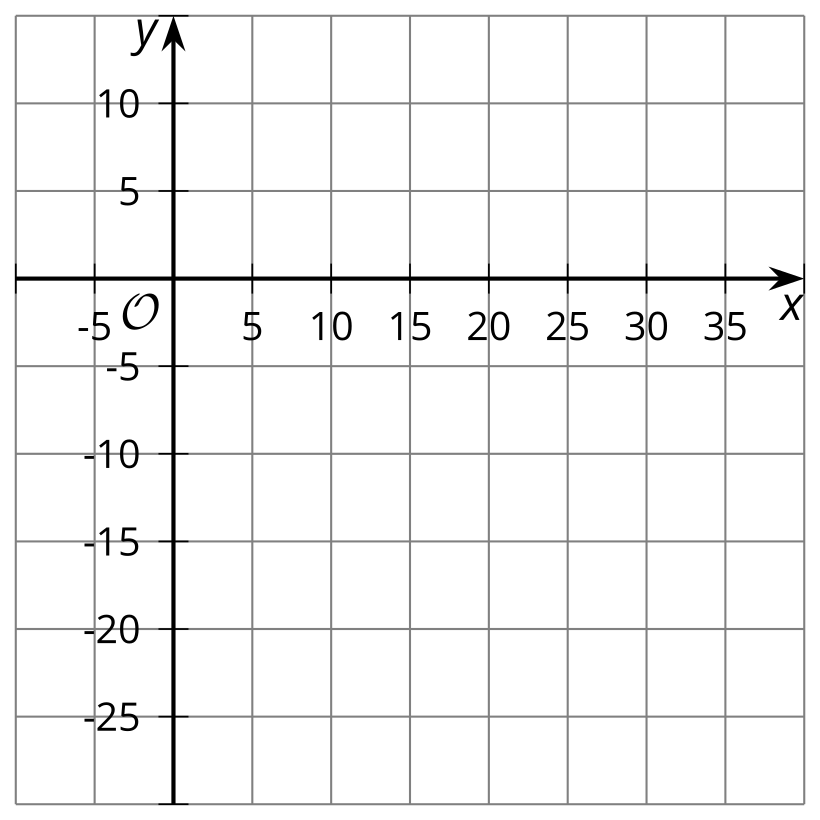 On the first grid, create a graph of  for  with  on the vertical axis and  on the horizontal axis.On the second grid, create a graph of  for  with  on the vertical axis and  on the horizontal axis.On the third grid, create a graph of the set of points  for  on the -plane.Lesson 9 SummaryThe line in the image can be defined as the set of points that have a slope of 2 with the point . An equation that says point  has slope 2 with  is . This equation can be rearranged to look like .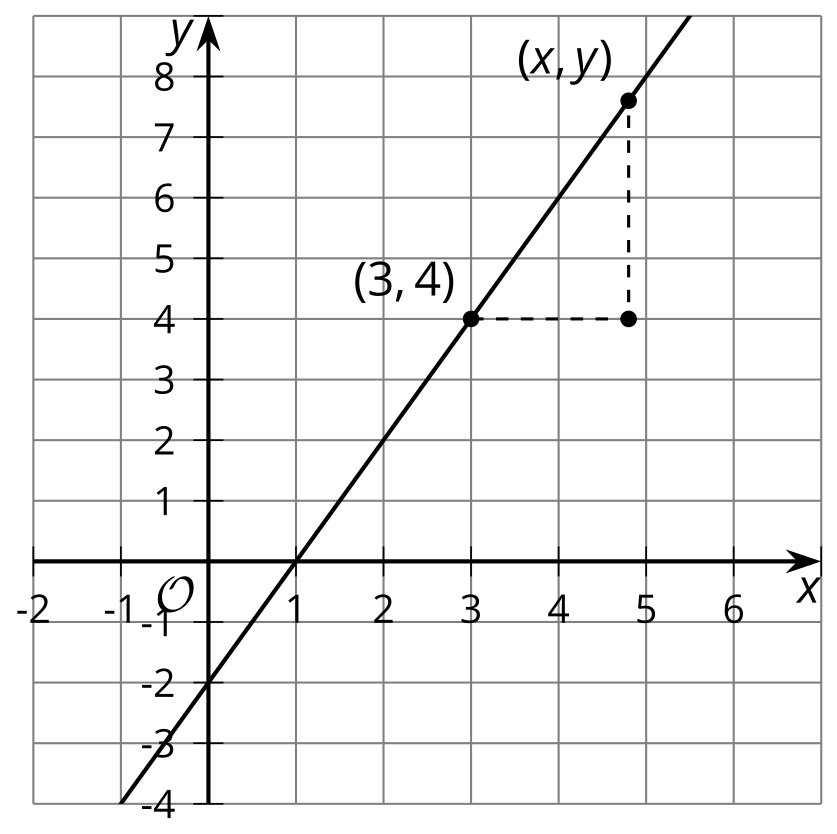 The equation is now in point-slope form, or , where: is any point on the line is a particular point on the line that we choose to substitute into the equation is the slope of the lineOther ways to write the equation of a line include slope-intercept form, , and standard form, .To write the equation of a line passing through  and , start by finding the slope of the line. The slope is  because . Substitute this value for  to get . Now we can choose any point on the line to substitute for . If we choose , we can write the equation of the line as .We could also use  as the point, giving . We can rearrange the equation to see how point-slope and slope-intercept forms relate, getting . Notice  is the -intercept of the line. The graphs of all 3 of these equations look the same.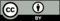 © CC BY 2019 by Illustrative Mathematics®